Household Food SecurityFor each statement, please tell me whether the statement was “often true, sometimes true, or never true” for your household:A. “Within the past 12 months we worried whether our food would run out before we got money to buy more.”□ Often true  	□ Sometimes true		□ Never true	□ Don’t know, or refusedB. “Within the past 12 months the food we bought just didn’t last and we didn’t have money to get more.”□ Often true  	□ Sometimes true		□ Never true	□ Don’t know, or refusedSource: Feeding America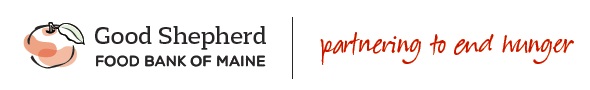 